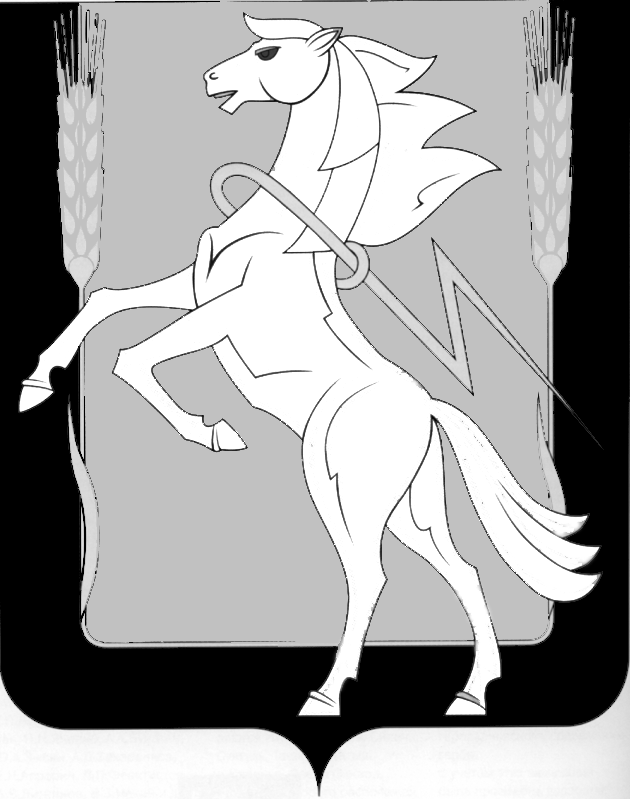                                                   АдминистрацияПолетаевского сельского поселенияСосновского муниципального района Челябинской областиПОСТАНОВЛЕНИЕ п. Полетаевоот _________  № _________О муниципальной программе «Противодействие коррупции в Полетаевском сельском поселении на 2021 - 2023 годы» и плане мероприятий по ее реализации	В соответствии с Указом Президента Российской Федерации от 01.04.2016 № 147 «О Национальном плане противодействия коррупции на 2016 – 2017 годы», Федеральными законами от 06.10.2003 № 131-ФЗ «Об общих принципах организации местного самоуправления в Российской Федерации», от 25.12.2008 № 273-ФЗ «О противодействии коррупции», от 03.12.2012 № 230-ФЗ «О контроле за соответствием расходов лиц, замещающих государственные должности, и иных лиц их доходам»,  от 02.03.2007 № 25-ФЗ «О муниципальной службе в Российской Федерации», руководствуясь Уставом муниципального образования Полетаевского сельское поселениеПОСТАНОВЛЯЕТ:    1. Утвердить муниципальную программу «Противодействия коррупции в Полетаевском сельском поселении на 2021 - 2023 годы» согласно приложению № 1.     2.Утвердить план мероприятий по реализации муниципальной программы  «Противодействие коррупции в Полетаевском сельское поселение на 2021-2023 годы»  согласно приложению № 2.     3. Разместить настоящее постановление на официальном сайте администрации Полетаевского сельского поселения в сети Интернет.     4. Контроль за выполнение настоящего постановления оставляю за собой.Глава Полетаевского  сельского поселения 							     Е.Я.ЛавроваПриложение № 1 к постановлению администрации Полетаевского сельского поселенияот ___________2021 года № ______Муниципальная программа«Противодействие коррупции в Полетаевском сельском поселениина 2021 - 2023 годы»ПАСПОРТ муниципальной программы«Противодействие коррупции в Полетаевском сельском поселениина 2021 - 2023 годы»Глава I. СОДЕРЖАНИЕ ПРОБЛЕМЫ И ОБОСНОВАНИЕНЕОБХОДИМОСТИ ЕЕ РЕШЕНИЯ ПРОГРАММНЫМИ МЕТОДАМИНесмотря на предпринимаемые государством и обществом меры, коррупция по-прежнему серьезно затрудняет нормальное функционирование всех общественных механизмов, препятствует проведению социальных преобразований и модернизации национальной экономики, вызывает в обществе серьезную тревогу и недоверие к государственным институтам.Этим обусловлена высокая актуальность рассматриваемой проблемы: коррупция по-прежнему приводит к масштабному вытеснению граждан из сферы бесплатных обязательных государственных услуг, прежде всего в области имущественных отношений, образования, социальной защиты населения, медицинского обслуживания населения, что в свою очередь приводит к массовым нарушениям конституционных прав граждан.В сфере противодействия коррупции по-прежнему сохраняются следующие проблемы:1) недостаточность нормативной правовой и организационной базы для осуществления противодействия и профилактики коррупции в отдельных случаях;2) сложности в распознавании коррупции, а также отсутствие нетерпимости к ее проявлениям у граждан и муниципальных служащих;3) наличие возможности использования муниципальными служащими служебного положения и административных ресурсов в личных целях;4) недостаточный уровень антикоррупционной компетентности лиц, уполномоченных на профилактику коррупционных и иных правонарушений;5) высокий риск совершения коррупционных и иных правонарушений в сфере муниципальных закупок;6) недостаточное вовлечение гражданского общества в вопросы профилактики и противодействия коррупции, а также недостаточная правовая грамотность населения.В то же время масштаб коррупции требует проведения специальных мероприятий, направленных на ее минимизацию, а также устранение в комплексе причин и условий, способствующих проявлению коррупции непосредственно в администрации Полетаевского сельского поселения. Мероприятия указанной подпрограммы направлены на эффективное устранение указанных причин.Глава II. ОСНОВНЫЕ ЦЕЛИ И ЗАДАЧИ МУНИЦИПАЛЬНОЙ ПРОГРАММЫЦели Программы: снижение уровня коррупции, устранение причин ее возникновения, повышение эффективности координации антикоррупционной деятельности администрации Полетаевского сельского поселения, институтов гражданского общества и граждан, повышение эффективности противодействия коррупции в администрации Полетаевского сельского поселения и подведомственных учреждениях.Задачи Программы:- систематизация и актуализация нормативной правовой базы по вопросам противодействия коррупции, устранение пробелов и противоречий в правовом регулировании в области противодействия коррупции, совершенствование системы запретов, ограничений и требований, установленных в целях противодействия коррупции;- повышение эффективности просветительских, образовательных и иных мероприятий, направленных на формирование антикоррупционного поведения муниципальных служащих и лиц, замещающих муниципальные должности, а также на популяризацию в обществе антикоррупционных стандартов и развитие общественного правосознания;- совершенствование мер по противодействию коррупции в сфере закупок товаров, работ, услуг для обеспечения государственных или муниципальных нужд и в сфере закупок товаров, работ, услуг отдельными видами юридических лиц.Глава III. СРОКИ И ЭТАПЫ РЕАЛИЗАЦИИ МУНИЦИПАЛЬНОЙ ПРОГРАММЫРеализация Программы осуществляется в течение 2021 - 2023 годов. Глава IV. ПЛАН РЕАЛИЗАЦИИ  МУНИЦИПАЛЬНОЙ ПРОГРАММЫМуниципальная программа содержит перечень мер по противодействию коррупции в Полетаевском сельском поселении - План мероприятий Программы противодействия коррупции в  Полетаевском сельском поселении на 2021 - 2023 годы (приложение 1 к Программе противодействия коррупции в Полетаевсом сельском поселении на 2021 - 2023 годы), который не является исчерпывающим, может изменяться, уточняться и дополняться, что оформляется соответствующим постановлением администрации Полетаевского сельского поселения об изменениях в программу.Раздел V. РЕСУРСНОЕ ОБЕСПЕЧЕНИЕ МУНИЦИПАЛЬНОЙ ПРОГРАММЫФинансирование осуществляется за счет средств бюджета сельского поселения.Средства местного бюджета предусмотрены на организацию ежегодного повышения квалификации муниципальных служащих, лиц, замещающих муниципальные должности, в должностные обязанности которых входит участие в противодействии коррупции, а также организацию обучения по образовательным программам в области противодействия коррупции лиц, впервые поступивших на муниципальную службу.Глава VI. ОРГАНИЗАЦИЯ УПРАВЛЕНИЯ И МЕХАНИЗМ РЕАЛИЗАЦИИ МУНИЦИПАЛЬНОЙ ПРОГРАММЫ    Текущее управление муниципальной программой и оперативный контроль за ее реализацией обеспечивается ответственным исполнителем муниципальной программы – администрации Полетаевского сельского поселения, а именно: ответственным лицом за работу по профилактике коррупционных и иных правонарушений.Приложение № 2к Программе противодействия коррупциив Полетаевском сельском поселении на 2021 - 2023 годыПлан мероприятий
по противодействию коррупции в администрации
Полетаевского сельского поселения Сосновского муниципального района на 2021 – 2023 годы                                       Глава Полетаевского                            сельского поселения							Е.Я.ЛавроваОтветственный исполнитель программы- администрация Полетаевского сельского поселенияОсновные цели программы- снижение уровня коррупции, устранение причин ее возникновения, повышение эффективности координации антикоррупционной деятельности администрации Полетаевского сельского поселения, институтов гражданского общества и граждан, повышение эффективности противодействия коррупции в администрации Полетаевского сельского поселенияОсновные задачи программы- систематизация и актуализация нормативной правовой базы по вопросам противодействия коррупции, устранение пробелов и противоречий в правовом регулировании в области противодействия коррупции, совершенствование системы запретов, ограничений и требований, установленных в целях противодействия коррупции;- повышение эффективности просветительских, образовательных и иных мероприятий, направленных на формирование антикоррупционного поведения муниципальных служащих и лиц, замещающих муниципальные должности, а также на популяризацию в обществе антикоррупционных стандартов и развитие общественного правосознания;- совершенствование мер по противодействию коррупции в сфере закупок товаров, работ, услуг для обеспечения государственных или муниципальных нужд и в сфере закупок товаров, работ, услуг отдельными видами юридических лиц.Целевые индикаторы и показатели программы-количество нормативных правовых актов Полетаевского сельского поселения и ведомственных правовых актов в сфере противодействия коррупции, приведенных в соответствие с законодательством Российской Федерации по итогам мониторинга правоприменения либо по требованию органов прокуратуры, процентов от общего количества принятых нормативных правовых актов Челябинской области и ведомственных правовых актов в сфере противодействия коррупции;-количество материалов антикоррупционной направленности, опубликованных на официальных сайтах органов местного самоуправления Полетаевского сельского поселения, единиц;-количество поступивших обращений граждан, содержащих информацию о фактах коррупции и переданных для рассмотрения в органы прокуратуры, процентов от общего количества обращений граждан, содержащих информацию о фактах коррупции;- количество муниципальных служащих, лиц, замещающих муниципальные должности, применяющих актуализацию сведений в анкетах, представляемых лицами при назначении на муниципальные должности и должности муниципальной службы, об их родственниках и свойственниках в целях выявления возможного конфликта интересов, процентов;- количество муниципальных служащих, лиц, замещающих муниципальные должности, использующих специальное программное обеспечение "Справки БК" при заполнении справок о доходах, расходах, об имуществе и обязательствах имущественного характера, в случаях, предусмотренных законодательством, процентов;-количество муниципальных служащих, лиц, замещающих муниципальные должности, прошедших профессиональную переподготовку и повышение квалификации по программам антикоррупционной направленности, человек;-количество муниципальных служащих (лиц, замещающих муниципальные должности), впервые поступивших на муниципальную службу, прошедших профессиональное обучение, предусматривающее формирование у обучающихся компетенции, позволяющей выработать нетерпимое отношение к коррупционному поведению и содействовать пресечению такого поведения, человек;Сроки и этапы реализации программы2021-2023 годыОбъемы бюджетных ассигнований программыБюджет сельского поселенияОжидаемые результаты реализации программы - количество нормативных правовых актов Полетаевского сельского поселения и ведомственных правовых актов в сфере противодействия коррупции, приведенных в соответствие с законодательством Российской Федерации по итогам мониторинга правоприменения либо по требованию органов прокуратуры, - не более 20 (2022 год – не более 10, 2023 год – не более 10) процентов от общего количества принятых нормативных правовых актов Полетаевского сельского поселения и ведомственных правовых актов в сфере противодействия коррупции;-количество материалов антикоррупционной направленности, опубликованных на официальных сайтах органов местного самоуправления Полетаевского сельского поселения, - не менее 10 (2022 год – не менее 15, 2023 год – не менее 20) единиц;- количество поступивших обращений граждан, содержащих информацию о фактах коррупции и переданных для рассмотрения в органы прокуратуры, - 100 процентов от общего количества обращений граждан, содержащих информацию о фактах коррупции;- количество муниципальных служащих, лиц, замещающих муниципальные должности,  применяющих актуализацию сведений в анкетах, представляемых лицами при назначении на муниципальные должности и должности муниципальной службы, об их родственниках и свойственниках в целях выявления возможного конфликта интересов, 100 процентов;- количество муниципальных служащих, лиц, замещающих муниципальные должности, использующих специальное программное обеспечение "Справки БК" при заполнении справок о доходах, расходах, об имуществе и обязательствах имущественного характера, в случаях, предусмотренных законодательством, 100 процентов;- количество муниципальных служащих, лиц, замещающих муниципальные должности, прошедших профессиональную переподготовку и повышение квалификации по программам антикоррупционной направленности, - не менее 3 человек;- количество муниципальных служащих (лиц, замещающих муниципальные должности), впервые поступивших на муниципальную службу, прошедших профессиональное обучение, предусматривающее формирование у обучающихся компетенции, позволяющей выработать нетерпимое отношение к коррупционному поведению и содействовать пресечению такого поведения - не менее 3 человек№ п/пМероприятияСрок исполнения (годы)Ответственные исполнители12341.Обеспечение правовых и организационных мер, направленных на противодействие коррупцииОбеспечение правовых и организационных мер, направленных на противодействие коррупцииОбеспечение правовых и организационных мер, направленных на противодействие коррупции1.1.Разработка проектов муниципальных нормативных правовых актов по противодействию коррупции2021 - 2023Юрисконсульт администрации1.2.Мониторинг проведения антикоррупционной экспертизы муниципальных правовых актов и проектов муниципальных правовых актов2021 - 2023Юрисконсульт администрации1.3.Проведение антикоррупционной экспертизы муниципальных правовых актов, принимаемых главой  Полетаевского сельского поселения  и Советом депутатов  Полетаевского сельского поселения, а также их проектов2021-2023Юрисконсульт администрации1.4.Работа по учету рекомендаций об устранении коррупционных факторов, выявленных в нормативных правовых актах2021 - 2023Юрисконсульт администрации1.5.Организация исполнения законодательных актов  в области противодействия коррупции, создание условий, затрудняющих возможность коррупционного поведения и обеспечивающих снижение уровня коррупции2021- 2023,Заместитель главы администрации 1.6. Мониторинг правоприменения в целях обеспечения своевременного принятия в случаях, предусмотренных федеральными законами, актов Президента РФ, Правительства РФ, федеральных органов исполнительной власти, иных государственных органов,  органов государственной власти субъектов РФ, муниципальных правовых актов, а также в целях реализации решений Конституционного Суда РФ2021 - 2023Заместитель главы администрации1.7.Ведение реестра нормативных правовых актов, регулирующих вопросы противодействия коррупции в Полетаевском сельском поселении.2021 - 2023Юрисконсульт администрации2.Совершенствование механизма контроля соблюдения ограничений и запретов, связанных с прохождением муниципальной службыСовершенствование механизма контроля соблюдения ограничений и запретов, связанных с прохождением муниципальной службыСовершенствование механизма контроля соблюдения ограничений и запретов, связанных с прохождением муниципальной службы2.1.Доведение до лиц, замещающих должности муниципальной службы в администрации Полетаевского сельского поселения положений законодательства Российской Федерации о противодействии коррупции2021 - 2023Ответственное лицо за работу по профилактике коррупционных и иных правонарушений2.2.Организация работы по представлению сведений о доходах, расходах, имуществе и обязательствах  имущественного характера гражданами, претендующими на замещение должностей муниципальной службы, муниципальными служащими, а также о доходах, расходах, имуществе и обязательствах имущественного характера   их супруги (супруга) и несовершеннолетних детей2021- 2023Ответственное лицо за ведение кадровой работы администрации2.3.Организация проверки достоверности и полноты сведений о доходах, расходах, об имуществе и обязательствах имущественного характера, представляемых муниципальными служащими2021 - 2023(при наличии оснований)Ответственное лицо за ведение кадровой работы администрации2.4.Организация размещения сведений о доходах, расходах, об имуществе и обязательствах имущественного характера лиц, замещающих должности муниципальной службы, их супруги (супруга) и несовершеннолетних детей на официальном сайте администрации Полетаевского сельского поселения2021 - 2023Ответственное лицо за размещение информации на сайте2.5.Контроль за  соблюдением  лицами, замещающими муниципальные должности  Полетаевского сельского поселения  и муниципальными служащими , замещающими должности муниципальной службы Полетаевского сельского поселения ( далее- муниципальные служащие)  запретов, ограничений и  требований , установленных в целях противодействия коррупции, в том числе мер по предотвращению  и (или)   урегулированию конфликта интересов, а также за привлечением указанных лиц к ответственности в случае их не соблюдения2021-2023Глава поселения,ответственное лицо за ведение кадровой работы администрации2.6.Осуществление организационных, разъяснительных и иных мер по соблюдению лицами, замещающими муниципальные должности, и муниципальными служащими запретов, ограничений и по исполнению требований, установленных в целях противодействия коррупции, в том числе  мер по предотвращению и (или) урегулированию конфликта интересов, ограничений, касающихся получения подарков2021-2023Глава поселения,ответственное лицо за ведение кадровой работы администрации2.7.Обеспечение реализации муниципальными служащими обязанности уведомлять представителя нанимателя о случаях обращения к ним каких-либо лиц в целях склонения их к совершению коррупционных правонарушений.2021-2023Глава поселения,ответственное лицо за ведение кадровой работы администрации2.8.Обеспечение соблюдения муниципальными служащими администрации Полетаевского сельского поселения Кодекса этики и служебного поведения муниципальных служащих администрации  Полетаевского сельского поселения2021 - 2023Глава поселения,ответственное лицо за ведение кадровой работы администрации2.9.Анализ результатов проверок соблюдения муниципальными служащими администрации Полетаевского сельского поселения ограничений и запретов, связанных с прохождением  муниципальной службы; проверок сведений о доходах, расходах, об имуществе и обязательствах имущественного характера, а также их супруги (супруга) и несовершеннолетних детей; практики выявления и устранения нарушений Кодекса этики и служебного поведения муниципальных служащих администрации Полетаевского сельского поселения2021 - 2023Ответственное лицо за ведение кадровой работы администрации2.10.Организация повышения квалификации муниципальных служащих, в должностные обязанности которых входит противодействие коррупции2021 - 2023Ответственное лицо за ведение кадровой работы администрации2.11.Организация  обучения муниципальных служащих, впервые поступивших на муниципальную службу, по образовательным программам в области противодействия коррупции2021-2023Ответственное лицо за ведение кадровой работы администрации2.12.Организация ведения личных дел лиц, замещающих муниципальные должности, и муниципальных служащих , в том числе в части контроля за актуализацией сведений, содержащихся в анкетах, предоставляемых при назначении на указанные должности и поступлении на такую службу. Об их родственниках и свойственниках в целях выявления возможного конфликта интересов2021-2023Ответственное лицо за ведение кадровой работы администрации2.13.Обеспечение использования с 1  января 2021 года при заполнении справок о доходах,  расходах, об имуществе и обязательствах имущественного характера специального программного обеспечения «Справки БК» лицами, претендующими на замещение муниципальных должностей и должностей муниципальной службы, а также лицами, замещающими муниципальные должности и должности муниципальной службы, осуществление полномочий  по которым влечет за собой обязанность предоставлять сведения о своих доходах, расходах, об имуществе и обязательствах имущественного характера, о доходах. Расходах, об имуществе и обязательствах имущественного характера своих супругов и несовершеннолетних детей2021-2023Глава поселения,ответственное лицо за ведение кадровой работы администрации2.14. Анализ должностных регламентов муниципальных служащих на предмет наличия в них положений, способствующих коррупционным проявлениям2021-2023Ответственное лицо за ведение кадровой работы администрации2.15.Анализ жалоб и обращений граждан о фактах обращений в целях склонения муниципальных служащих администрации Полетаевского  сельского поселения  совершению коррупционных правонарушений2021 - 2023Ответственное лицо за ведение кадровой работы администрации3.Противодействие коррупции в сфере закупок товаров, работ, услуг для обеспечения муниципальных нужд, совершенствование порядка использования муниципального имуществаПротиводействие коррупции в сфере закупок товаров, работ, услуг для обеспечения муниципальных нужд, совершенствование порядка использования муниципального имуществаПротиводействие коррупции в сфере закупок товаров, работ, услуг для обеспечения муниципальных нужд, совершенствование порядка использования муниципального имущества3.1.Контроль за соблюдением требований Федерального закона от 05.04.2013 № 44-ФЗ «О контрактной системе в сфере закупок товаров, работ, услуг для обеспечения государственных и муниципальных нужд» при размещении заказов на поставки товаров, выполнение работ, оказание услуг для муниципальных нужд2021 - 2023Главный бухгалтер администрации3.2.Обеспечение финансового контроля и контроля за выполнением муниципальных контрактов на поставку товаров, выполнение работ, оказание услуг для муниципальных нужд2021 - 2023Главный бухгалтер администрации3.3.Мониторинг результативности использования бюджетных средств при  осуществлении закупок товаров, работ, услуг для обеспечения муниципальных нужд Полетаевского сельского поселения путем конкурсов и аукционов2021-2023Главный бухгалтер администрации3.4.Размещение информации о проведении закупок товаров, работ, услуг для обеспечения муниципальных нужд на официальном сайте Единой информационной системы в сфере закупок2021 - 2023Экономист администрации3.5.Организация учета и ведение реестра имущества, находящегося в муниципальной собственности. Контроль за сохранностью и использованием по назначению муниципального имущества.Размещение информации в СМИ и на официальном сайте администрации Полетаевского сельского поселения:-о возможности заключения договоров аренды муниципального недвижимого имущества;-о приватизации муниципального имущества, их результатах;-о предстоящих торгах по продаже, представлении в аренду муниципального имущества и результатах проведенных торгов2021 - 2023Главный бухгалтер, экономист, юрисконсульт  администрации4.Организация антикоррупционного образования и пропаганды, формирование нетерпимого отношения к коррупцииОрганизация антикоррупционного образования и пропаганды, формирование нетерпимого отношения к коррупцииОрганизация антикоррупционного образования и пропаганды, формирование нетерпимого отношения к коррупции4.1.Включение вопросов на знание антикоррупционного законодательства при проведении квалификационного экзамена и аттестации муниципальных служащих администрации Полетаевского сельского поселения2021 - 2023Ответственное лицо за ведение кадровой работы администрации4.2.Участие в семинарах Сосновского муниципального района по вопросам участия в реализации антикоррупционной политики в муниципальном образовании, в том числе по формированию в обществе нетерпимого отношения к коррупционным проявлениям2021 - 2023Глава сельского поселения,Заместитель Главы5.Обеспечение открытости и доступности деятельности администрации Полетаевского сельского поселенияОбеспечение открытости и доступности деятельности администрации Полетаевского сельского поселенияОбеспечение открытости и доступности деятельности администрации Полетаевского сельского поселения5.1.Обеспечение своевременности и полноты размещения информации о деятельности администрации  сельского поселения на официальном сайте администрации Полетаевского сельского поселения2021 - 2023Ответственное лицо за размещение информации на сайте5.2.Мониторинг сведений о  бюджетных средствах, затраченных на реализацию программ (планов) по противодействию коррупции2021-2023Главный бухгалтер администрации5.3Привлечение общественности к обсуждению проекта  бюджета поселения, дополнений  и изменений к нему2021-2023Главный бухгалтер администрации5.4.Обеспечение работы с гражданами и организациями и получение информации о фактах совершения коррупционных правонарушений муниципальными служащими администрации Полетаевского сельского поселения2021 - 2023Ответственное лицо за ведение кадровой работы администрации5.5.Организация предоставления населению информации о бюджетном процессе в администрации  сельского поселения на официальном сайте администрации Полетаевского сельского поселения2021 - 2023Главный бухгалтер администрации5.6.Опубликование нормативных правовых актов Главы  Полетаевского сельского поселения  и Совета депутатов  Полетаевского сельского поселения  в газете, информационном бюллетене  «Сосновская Нива» и размещение на официальном сайте Администрации  Полетаевского сельского поселения  в сети «Интернет»2021-2023Ответственное лицо за размещение информации на сайте5.7.Проведение публичных слушаний по вопросам, затрагивающим интересы граждан2021-2023Юрисконсульт администрации5.8.Обобщение практики рассмотрения обращений граждан и организаций по фактам коррупции и принятие мер по повышению результативности и эффективности работы с указанными обращениями2021-2023Специалист (ответственный за работу с обращениями граждан), Зам.Главы5.9.Обеспечение возможности обращения граждан в интернет-приемную официального сайта администрации Полетаевского сельского поселения об известных фактах коррупции 2021-2023Специалист администрации6.Организационное обеспечение мероприятий по противодействию коррупцииОрганизационное обеспечение мероприятий по противодействию коррупцииОрганизационное обеспечение мероприятий по противодействию коррупции6.1.Отчет о фактах, выявленных в ходе анализа жалоб, отзывов и предложений граждан, на предмет наличия в них информации о коррупции со стороны сотрудников администрации  сельского поселения2021 - 2023Ответственное лицо за ведение кадровой работы администрации